      На базе нашей школы 26 января 2024 года прошло РМО школьных библиотекарей. Тема: «Совместная деятельность семьи и школьной библиотеки в читательском развитии школьников». Выступали СОШ № 4, 5, 8, 21.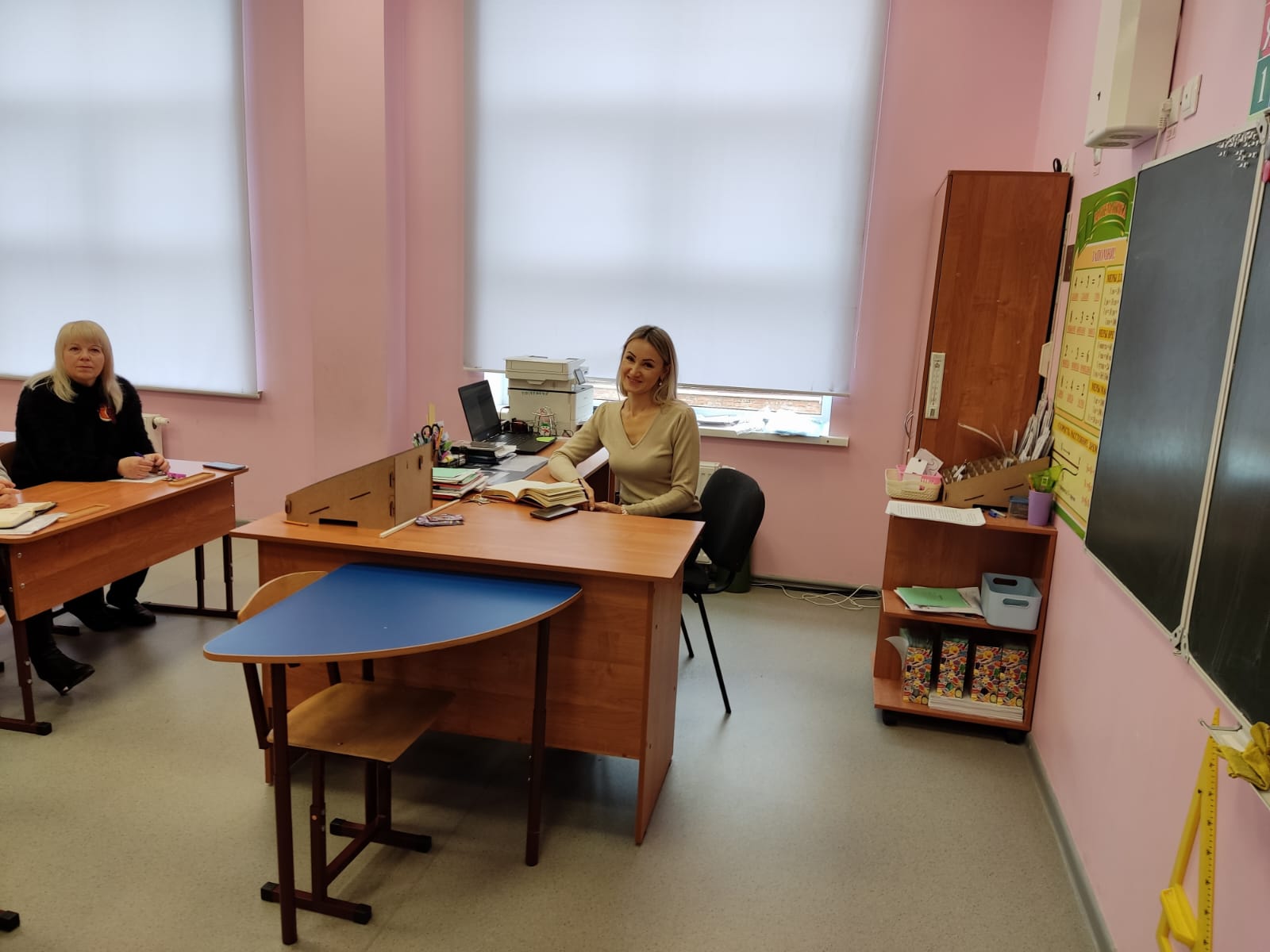 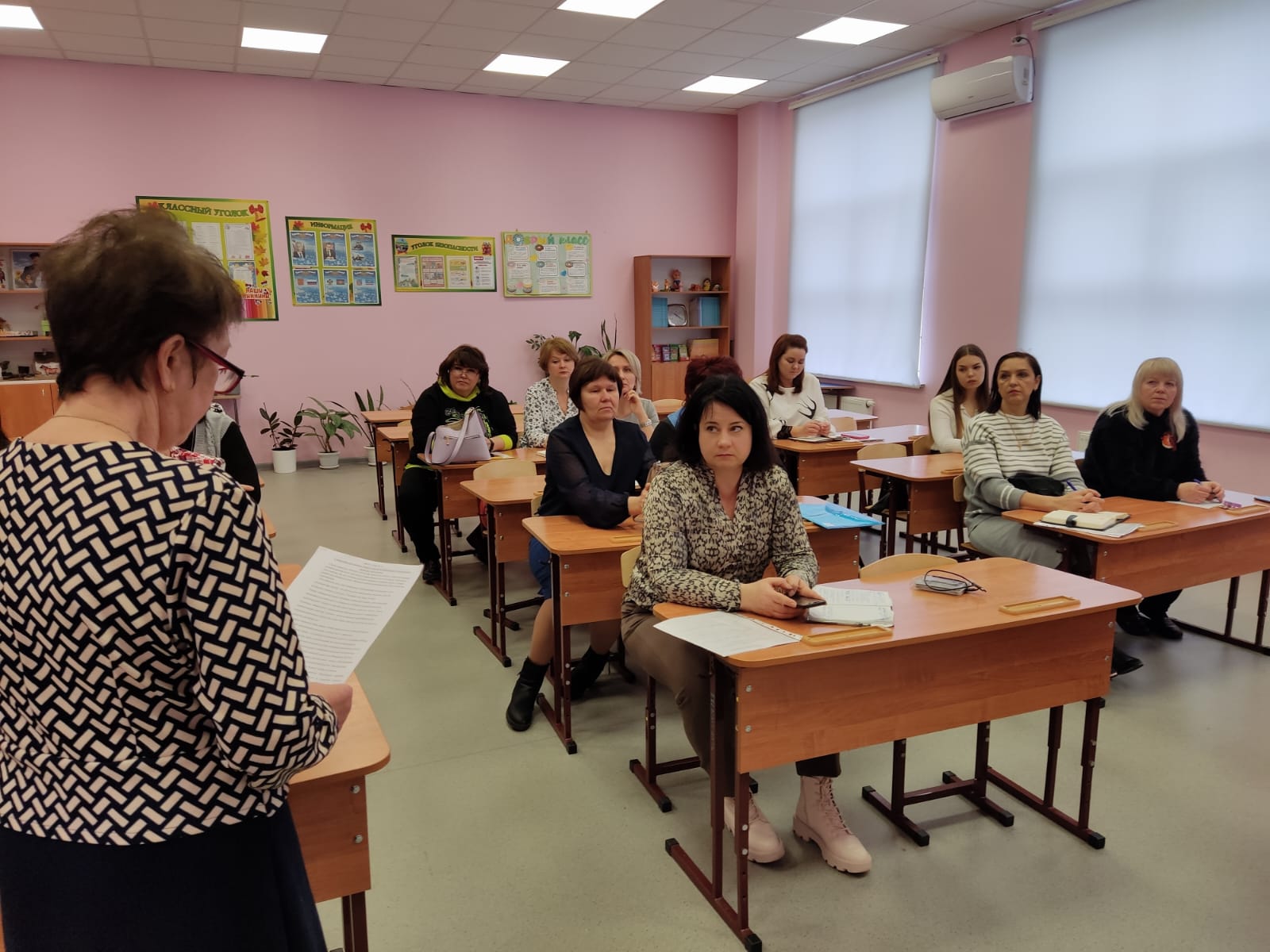 